Tijarica, 25. travnja 2023. godineP O Z I Vza sjednicu Školskog odbora  -svim članovima                                                                                      -ravnateljicaU  utorak, 2. svibnja  2023. godine s početkom u  8,00 sati  održat će se sjednica Školskog odbora za koju se predlaže slijedeći  D N E V N I    R E DUsvajanje zapisnika sa prethodne (1/2023.) sjednice Školskog odboraRano mjesto učitelja/ice  matematikeRadno mjesto učitelja/ice  informatikeOdluka o otpisu knjižne građe u školskoj knjižniciSjednici ste dužni prisustvovati!                                                                                       Predsjednik  ŠO:							      		                                                                                     Nikša RadanOSNOVNA ŠKOLA STJEPAN RADIĆ                                                                                                     Tijarica 142, Tijarica, 21240 Trilj                                                                                                      KLASA:       600-04/23-03/5                                                                                                                                        URBROJ:     2181-299-23-1                                                                                                              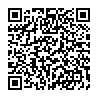 